4/14/19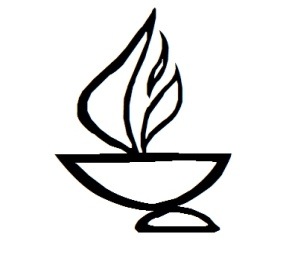 Greetings.Thank you for offering to be a guest musician for our service. Enclosed is information to help you prepare, including your responsibilities, and annotated copies of the Service Associate’s Script & the Order of Service.  Please review the materials carefully BEFORE your Sunday, so you know what to do. Summer services at Albany UU involve a Service Associate, the guest Minister or Presenter, and the Musician.  Overall coordination is managed by the Summer Services Coordinator (SSC), Randy Rosette.  She will contact you several weeks prior to your service to let you know who the guest Presenter and Service Associate will be.  You will be provided with the service title and a short description.If the guest Presenter wishes to be involved in the selection of hymns and other musical offerings, they are asked to contact the Musician no later than 3 weeks before the date of the service.  After that time, if there is no input from the presenter, you are free to select hymns and musical offerings for the service.  If you need assistance or have questions, you are encouraged to contact the Summer Services Coordinator.  You may also reach out to the service Presenter at your option.Once the hymns and musical offerings have been selected, please provide title and attributions to the Summer Services Coordinator for inclusion in the Order of Service.  This information is best provided by email, which helps to ensure that all information is accurately understood.  The deadline for submittal of all music selections to the Summer Services Coordinator is 5 PM on the Sunday before the service.The Summer Services Coordinator MUST provide all service information to the church office staff by 9 AM on the Wednesday before the service.  All service decisions need to be made in time to allow the Coordinator to meet the Wed. morning deadline.  Any needed communications with the office after the Wednesday prior to the service should be by phone, at 518-463-7135.Please plan to arrive by 9:30 AM on the day of your service.  If any special set-up (e.g. microphone) is needed, please allow extra time for that.  Your payment will be provided on the day of the serviceIf you have any questions, please email or call:Randy Rosette, Summer Services Coordinator: 518-783-2637 or rosette_jensen@juno.comTammy Hathaway, Church Administrator: 518-463-7135 or admin@albanyuu.org,Sapphire Correa, Administrative Assistant: 518-463-7135 or office@albanyuu.orgDawn Dana is chair of the Religious Services Committee; you can reach her at 518-446-0382 orddana1@nycap.rr.com.^^^^^^^^^^^^^^^^^^^^^^^^^^^^^^^^^^^^^^^^^^^^^^^^^^^^^^^^^^^^^^^^^^^^^^^^^^^Following the service, refreshments are served in the back of Community Hall.  We hope you will join us and meet the congregation so they can thank you for your contribution to the service.Pre-Service — (optional music)   While the congregation is gathering you may choose to play music prior to the ringing of the chime.  Watch Service Associate for when to stop.Ringing of the Chime  -- (Service Associate rings small chime on stage to begin service)Welcome and Introduction of Guest – Service AssociateGood morning and welcome to the First Unitarian Universalist Society of Albany.  My name is _____________ and I will be the Service Associate today.  This morning we welcome to our pulpit (insert name) _____________________ who is (title/role) ______________________________. Associate gives a one paragraph introduction of the guest.Call to Celebration – Service Associate We begin with these words:  Do reading or 2-minute reflection as planned with the Presenter.Prelude  – Musician.   (3-4 minutes)Chalice Lighting   -- Presenter lights chalice while Service Associate leads words – or reverse roles -– discuss with Presenter in advance.Please join in the Chalice Lighting words in your Order of Service:Welcoming all free seekers of truth and meaning, we gather to excite the human spirit, to inspire its growth and development, to respond morally and ethically to a troubled world, and to sustain a vital and nurturing religious community.Hymn No. ____  -- Service Associate introduces (or Presenter, if he/she has led the Chalice Lighting words)   Our typical practice is to play the entire hymn as an introduction, but you can use your discretion on this.  Welcoming guests and visitors  – Service AssociateWe enjoy welcoming guests and visitors to our service.  If you have brought a guest, or are a visitor and would like to tell us who you are and where you're from, please stand or raise your hand. The usher (insert name) __________________ will bring you a microphone so that everyone can hear you.(Pause for newcomer introductions – continue welcoming script on next page.)(Read this line only if someone has introduced him/herself:)Thank you and welcome. If you would like to learn more about us, please stop by the Welcome Table in the lobby for a short conversation about this congregation and Unitarian Universalism.     OR:  (Read THIS line if no one has introduced him/herself:)If you would like to learn more about us, please stop by the Welcome Table in the lobby for a short conversation about this congregation and Unitarian Universalism. Community Greeting  – Service AssociatePlease take this opportunity to turn and greet the people seated near you. Second Ringing of the Chime – Service Associate or Presenter rings small chime on stage to close the Community Greeting.Announcements – Service AssociateIF any announcements have been submitted, read the following.  If there are NO announcements, skip this and move directly to Joys & Sorrows.Before we continue with today’s service, I have these announcements:Read any written announcements. Reminders: Don’t use acronyms - find out what acronym means before service.  If referring to sign-ups, ask the contact person to stand up so folks know who to talk to.Joys and Sorrows  – Service Associate and/or Presenter introduces; Musician plays gentle, contemplative  music during a portion of the ritual (see instructions below, after introductory script)This is the time set aside in our service for sharing significant personal milestones in our lives. If you have a joy or sorrow that you would like to remember, please come forward, choose a stone and place it in the bowl on the table.  At that time you may also place your written remembrance in the tray on the stones table. You will find a yellow card in the rear pocket of the hymnal, or the ushers can provide one.  If you feel moved to tell us the nature of your joy or sorrow, please wait with the usher at this microphone.  Point to the microphone.  If you have a sorrow and would like to speak first, please stand to the left of the usher on the stones table side.  Otherwise, stand to the right of the usher toward the door.  Please also consider sharing your sorrow with our Pastoral Care Associate: On duty today is:___________________________ ,who will please stand now.  Musician begins playing when the verbal introduction is complete; continues playing while people file up and move stones.  When stone-moving is complete and people are ready to speak, musician brings music to an end.The usher will manage the microphone for spoken Joys and Sorrows.  Wait on the stage until that is finished.  Service Associate or Presenter should read any cards placed on the silver tray, if the card is checked indicating that the congregant wishes it to be read aloud in the service.We would like to share the following written joys and sorrows with the congregation. Service Associate or Presenter will read any cards.  When all this is done, Service Associate reads the following: As I select one more stone on behalf of those Joys and Sorrows that are left unspoken, let us hold all that we’ve heard and felt in our hearts.Move one more stone--then either be seated in the front row, or if you have a further role in the service (per earlier discussion with Presenter), be seated on the stage.  The Presenter may wish to have you extinguish the Chalice, but that can be carried out either from the stage or from the front row.Spoken Meditation  Guest Presenter Silent Meditation  Guest PresenterMusical Selection OR Hymn No. _______  Guest Presenter introduces if hymn  Reading   Guest PresenterOffertory:  Musician plays 2-4 min. after the Service Associate or Guest                                        Presenter says the following:An important way we celebrate life each Sunday is by offering an opportunity to practice generosity.  Members and friends support our congregation with an annual pledge paid throughout the year. Another way to support the good work of this congregation is by making a generous donation as we pass the plates and enjoy this next selection of music.Sermon:  Guest PresenterHymn No. _______  Guest Presenter introduces  Unison Extinguishing of the Chalice --  Service Associate and/or Guest Presenter  (One can extinguish the chalice while the other leads the words.)As we extinguish the Chalice, please join in the words in your Order of Service:We extinguish this flame but not the light of truth, the warmth of community or the fire of commitment.  These we carry in our hearts until we are together again.Closing Words  Guest PresenterPostlude (Musician should discuss in advance with Service Associate whether congregation should be invited to sit for the Postlude.  If Musician opts for an informal approach, Guest Presenter and Service Associate will leave the stage at the beginning of the Postlude and process to the rear of Community Hall to greet congregants.  Congregants will then typically depart as well.)